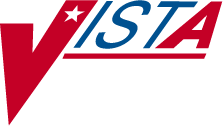 ANNUAL SURGERY UPDATESRELEASE NOTESSR*3*182Version 3.0November 2014Department of Veterans Affairs Product DevelopmentTable of Contents(This page included for two-sided copying.)IntroductionThis project enhances the VistA Surgery package in support of the VA Surgery Quality Improvement Program (VASQIP).The Annual Surgery Updates (ASU) project addresses enhancements to the existing VistA Surgery application. Enhancements include Field Description Updates as well as minor modifications to the Cardiac and Non-Cardiac components of the VistA Surgery application.Project EnhancementsThe software provides the following enhancements:Addition of new data fieldsChanges to existing fieldsChanges to data entry screensChanges to reportsChanges to Surgery Risk Assessment transmissionsPatch Versioning and Release HistorySR*3*182 V3:Initial version after passing 2 SQA rounds.Please reference the ASU Requirements Specification Document for the full list of enhancements included in this ASU releaseSR*3*182 V4:Includes 6 change requests from NSO and Dr. Edwards.Per request from Tracy Smith, adding the OP DISPOSITION field (#.46) to cardiac, non- cardiac, and 1-liner data transmissionBug fix related to Operative Death field showing in the missing field listSR*3*182 V5:Change to the description of the HOSPIATL ADMISSION STATUS field (#.011)Bug fix related to the HOSPIATL ADMISSION STATUS field #.011Update to the TIME-OUT COMPLETED field (#74) to make sure it accepts data/time.Change to the description of the OP DISPOSITION field (#.64).When using the Schedule of Operations [SROSCH] option, software was not checking the new selection items of the HOSPITAL ADMISSION STATUS field (#.011). The software has been modified to check the new selection codes.It was reported by North Texas that when using the Operation [SROMEN-OP] option and any of the ENC counts (SPONGE, SHARPS, INSTRUMENT) is answered with “NO”, the software generates an error when prompting the user to enter the WOUND SWEEP field and INTRA- OPERATIVE X_RAY fields. This process has been enhanced to make sure it will not error.SR*3*182 V6:Bug fix related to populating the HOSPITAL DISCHARGE DATE field in 1-Liner data transmission.Enhancement to the Cardiac Procedures Operative Data (Enter/Edit) [SROA CARDIAC PROCEDURES] option and to the print assessment option to remove the “Indicate other cardiac procedures only if done with cardiopulmonary bypass” text as recommended by NSOTIME-OUT COMPLETED field to accept time entry and stuff the current dateSR*3*182 V7:Bug fix to the non-cardiac transmission which was generating error messages in the Hines databaseNew mechanical circulatory support occurrence definitions updateThe update cardiac transmission that includes the INTRAOP DEVICE TYPE and POSTOP DEVICE TYPE fields in line #24 positions 68 and 69TIME-OUT COMPLETED & TIME-OUT DOCUMENT COMPLETED BY fields will no longer be required to sign the NIR report if the surgical case has a status of "Aborted"Each new version deployed to National Patch Module (NPM) in FORUM.Release InventoryThe following version of Patch 182 is available for review and implementation by the VA Release Manager and has been forwarded via FORUM to the VA Release Manager for Surgery-Annual Surgery Updates.ASU Known Issues included in the Milestone 2 Issues Brief:Aborted cases – Reported by Tennessee Valley:Tennessee Valley has raised an issue related to signing the NIR for aborted cases where the software required the data of the TIME-OUT COMPLETED field to be entered and the time out does not have to occur prior to aborting the case because the final time out takes place immediately before incision. This is after anesthesia induces the patient, which was what happened in this case. Anesthesia induction can cause systemic reactions in patients that may result in the surgery being aborted. The problem is that the case in the chart cannot be signed without the time out field being filled in.The recommended work around solution for this is to enter a time between lies between TIME PAT IN OR and TIME PAT OUT OR and sign the NIR report and then deletes this data which will force addendum for the NIR and record the reason for the change in the comment for the addendum.This issue is resolved in Version 7 of the patch.DSS items – Reported by Cleveland:Item #1: The VISIN Surgery Workgroup report is generating an error since patch 182 was installed that is due to MAJOR/MINOR filed has been removed from data entry screens and will no longer be populated. This report comes from DSS data that originates in the Surgery package. Team was informed by Valerie Pettigrew that DSS is consulting with the VISINs to redesign the whole report.Recommended solution: DSS is updating its report to comply with ASU Patch 182 data changes. No change to Patch 182 is needed.Item #2: Date is not flowing to and from the DSS Inc live data package. This does not seem to be an error with the ASU Patch but an error with DSS. The reporter of this issue, REDACTED, has informed that the DSS Inc is aware of this and they require access to place a fix in their software and the reason for this is the new changes to the selection options made by ASU patch to the VALID CONSENT FORM.Recommended solution: DSS is fixing their software to comply with the changes made by ASU Patch 182 on the VALID CONSENT FORM. No change to Patch 182 is needed.(This page included for two-sided copying.)General Surgery UpdatesThis section lists the changes made to the VistA Surgery application for the Annual Surgery Updates project.Update CPT EXCLUSIONS file (#137)The CPT EXCLUSIONS file (#137) is updated with the excluded CPT codes for Fiscal Year 2014. This file is used internally by the software to identify surgical cases eligible for assessment.Standard SURGERY CANCELLATION REASON file (#135)Existing entries in the SURGERY CANCELLATION REASON file (#135) were made inactive so that they can no longer be selected when entering a cancellation reason. A new standard set of cancellation reasons was added to the file and will be the only reasons that may be selected when cancelling a surgical case. The CANCEL REASON field (#18) description was updated to further describe the new standard list. The cancellation reason was added to the list of transmitted data items transmitted to Denver.The cancellation comment field will no longer be prompted to the user during the cancellation process. This is the standard list of cancellation reasons:PATIENT RELATED ISSUEENVIRONMENTAL ISSUESTAFF ISSUEPATIENT HEALTH STATUSCLIN URGENT/EMERGENT CASESCHED ISSUES NON EMERGENT CASEUNAVAILABLE BEDUNAVAILABLE EQUIP EXCLUDE RMEUNAVAILABLE REUSABLE EQUP-RMECASE MOVED TO EARLIER DATECancellation Field – SURGERY File (#130)Standard Cancellation Reasons – Modified OptionTime Out Verified Utilizing Checklist UpdatesThe CHECKLIST CONFIRMED BY field (#.69) is renamed to "TIME-OUT DOCUMENT COMPLETED BY".The TIME-OUT COMPLETED field (#74) has been added as new field and will be auto-populated with military formatted timestamp when the user enter the TIME-OUT DOCUMENT COMPLETED BY field.SURGERY File (#130)Modified OptionOperation Screen UpdatesThe POSSIBLE ITEM RETENTION field (#630), WOUND SWEEP field (#633), WOUND SWEEP COMMENTS field (#635), INTRAOPERATIVE X-RAY field (#636), and the INTRAOPERATIVE X-RAY COMMENTS field (#637) have been added as new fields to the data entry screen.The listed above new fields are added to the transmissions for cardiac assessments, non-cardiac assessments, and 1-liner (non-assessed) transmissions. Field #630, #633, and #636 are made required to sign the NIR report.SURGERY File (#130)Modified OptionNurse Intraoperative Report (NIR) updatesThe "TIME OUT CHECKLIST" header is added before printing the Confirm Correct Patient Identity field.The CHECKLIST CONFIRMED BY field (#.69) is renamed to "TIME-OUT DOCUMENT COMPLETED BY".New field, TIME-OUT COMPLETED field (#74), is added.The VALID CONSENT FORM field (#603) is renamed to CONFIRM VALID CONSENT.New fields, POSSIBLE ITEM RETENTION field (#630), WOUND SWEEP field (#633), WOUND SWEEP COMMENTS field (#635), INTRAOPERATIVE X-RAY field (#636), and INTRAOPERATIVE X-RAY COMMENTS field (#637) are added to NIR report.The POSSIBLE ITEM RETENTION field, WOUND SWEEP field, and the INTRAOPERATIVE X-RAY field are made required for NIR to be signed.The ASA CLASS field and the Principal Anesthesia Technique field are made mandatory for signing NIR.The PROSTHESIS INSTALLED multiple (#130.01) is made mandatory for signing the NIR report if this multiple has an item(s) entered.The ANESTHESIA TECHNIQUE multiple (#130.06) has been made mandatory for signing the NIR report.SURGERY File (#130)Modified OptionSurgery Risk Assessment ChangesThis section lists the changes made to the VistA Surgery application for the Annual Surgery Updates – VASQIP 2014 related to the Surgery Risk Assessment Module.The following changes have been made to the Preoperative Information (Enter/Edit) [SROA PREOP DATA] option:The BLEEDING RISK DUE TO MED (#642) has been added as new field.The ANGINA ONE MONTH PRIOR field (#395) has been replaced with the ANGINA SEVERITY field (#267) and the ANGINA TIMEFRAME field (#643).THE PCI FIELD (#640) replaced existing field, PREVIOUS PCI (#220).The CHF WITHIN ONE MONTH field (#396) has been replace with new field, CONGESTIVE HEART FAILURE (#207).The REVASCULARIZATION/AMPUTATION field (#329) has been replaced with the PERIPHERAL ARTERIAL DISEASE field (#265).The data detention of the POSITIVE DRUG SCREENING field (#618) has been updated.The PREVIOUS CARDIAC SURGERY field (#266) has been replaced with existing field, PRIOR HEART SURGERIES (#485).The existing field, PREOPERATIVE SLEEP APNEA (#237.1) has been added to this data entry screen.The new fields have been added to the Print Risk Assessment, and the non-cardiac data transmission.The following changes have been made to the Clinical Information (Enter/Edit)[SROA CLINICAL INFORMATION] option:The ANGINA TIMEFRAME field (#643) has been added as new fieldThe HYPERTENSION field (#463) has been replace with new field, HYPERTENSION field (#641)The PCI field (#640) has been replaced by existing field, PCI (#351)The new fields have been added to the Print Risk Assessment, and the cardiac data transmissionThe data definition of the PRIOR HEART SURGERIES field (#485) has been updates.The data detention of the POSITIVE DRUG SCREENING field (#618) has been updatedExisting field, PREOPERATIVE SLEEP APNEA (#237.1) has been added to the data entry screenThe following fields have been removed from the Cardiac Procedures Operative Data (Enter/Edit) [SROA CARDIAC PROCEDURES] option and are removed from the print assessment report, from missing cardiac items, and be replaced with blanks in cardiac data transmission:Number with Vein	o Number with IMANumber with Radial Artery	o Number with Other ArteryNumber with Other Conduit	o LV AneurysmectomyAortic Valve Procedure	o Mitral Valve ProcedureBridge to transplant/Device/Destination TherapyTMR (Transmyocardial laser revascularization)Tricuspid Valve Procedure	o Pulmonary Valve ProcedureMaze procedure	o ASD repairVSD repair	o MyectomyMyxoma resection	o Other tumor resectionCardiac transplant	o Great Vessel repairEndovascular repair of aorta	o Other cardiac procedure(s)Foreign Body Removal	o PericardectomyOther cardiac procedure(s)The OPERATIVE DEATH field (#384) has been removed from the Outcome Information (Enter/Edit) [SROA CARDIAC-OUTCOMES] option.The CARDIAC SURG PERFORMED NON-VA field (#472) has been removed from the SROA Resource Data [CARDIAC RESOURCE] option.The HOSPITAL DISCHARGE DATE field (#419) has been added to the 1-liner transmission data.The "N/A" selection option has been inactivated in all listed below fields and replaced with new selection "NA".SPONGE COUNT CORRECT (Y/N) field (#44)SHARPS COUNT CORRECT (Y/N) field (#45)INSTRUMENT COUNT CORRECT (Y/N) field (#46)CONVERT FROM OFF PUMP TO CPB field (#469)POSITIVE DRUG SCREENING field (#618)The following fields have been renamed as follows:SURGEON field (#.14) to PRIMARY SURGEONATTEND SURG field (#.164) to ATTENDING SURGEONATTENDING CODE field (#.166) to ATTENDING/RES SUP CODEOPERATING ROOM field (#.02) to OPROOM PROCEDURE PERFORMEDIN/OUT-PATIENT STATUS field (#.011) to HOSPITAL ADMISSION STATUSConsolidation of Shared Cardiac and Non-Cardiac fieldsThis patch updates various fields in the SURGERY file (#130) as well as various occurrence category descriptions in the PERIOPERATIVE OCCURRENCE CATEGORY file (#136.5) so that common items share common definitions. This patch also replaces various fields with new fields in order to enhance and refine certain data elements that are in common with cardiac and non-cardiac risk assessments. All the associated data input options, assessment printouts and transmissions are updated accordingly.Field Updates – SURGERY File (#130)Data Update – PERIOPERATIVE OCCURRENCE CATEGORY File (#136.5)Menu Options Updated in Association with Consolidated FieldsMiscellaneous ChangesThe new field, LATERALITY OF PROCEDURE (#638) and existing field, HOSPITAL ADMISSION STATUS field (#.011), have been added to be required fields for case creation during the case requesting dialog.The new field REPORT GIVEN TO (#639) has been added under the Post Operation option.The Principal Anesthesia Technique field has been added to the list of missing fields for the Key Missing Surgical Package Data option under the Management Reports menu.Operation Startup Option Updates:The MAJOR/MINOR field (#.03) has been removedThe existing field, FOLEY CATHETER INSERTED BY field (#.57), and the new field, LATERALITY OF PROCEDURE (#638), have been addedThe new field, PROVIDER READ BACK PERFORMED (#13) of the PROSTHESIS INSTALLED multiple (#.47) has been added to the list to prosthesis fields under the Operation option and the Nurse Intraoperative Report option. For each prosthesis item entered for a surgical case, the new field will be required for signing the Nurse Intraoperative Report.The List of All Surgical Cases option (List #6) of the List of Surgery Risk Assessments [SROA ASSESSMENT LIST] option has been updated to include the "*" indicating eligible cases similar to the "*" indicator for eligible cases on List 9 of eligible cases).A new data indicator (#) has been added to each line of 30-Day Readmission Report data transmissionThe “OTHER” answer option has been inactivated in the ANESTHESIA TECHNIQUE field (#.01) of the ANESTHESIA TECHNIQUE multiple (#130.06) and the description has been updated.The IN/OUT-PAT STATUS field (#.011) has been renamed to “HOSPITAL ADMISSION STATUS” and “I/O” selection options have been inactivated and new set of codes are introduced as follows:'1' FOR SAME DAY'2' FOR ADMISSION'3' FOR HOSPITALIZEDSURGERY file (#130)Field Updates – SURGERY File (#130), PROSTHESIS INSTALLED (Sub-file #130.01)Menu Option UpdatesDeliverableMethodLocationReceiverDescriptionSR*3*182 V7FORUMMailFORUMREDACTEDMUMPS BuildField Name and NumberDescription of ChangePRIMARY CANCEL REASON (#18)Name change as well as Field Description and Functionality UpdateOption NameDescription of ChangeCancel Scheduled Operation [SRSCAN]Functionality UpdateUpdate Cancellation Reason [SRSUPC]Functionality UpdateField Name and NumberDescription of ChangeTIME-OUT COMPLETED (#74)New fieldCHECKLIST CONFIRMED BY (#.69)Field Label renameOption NameDescription of ChangeTime Out Verified Utilizing Checklist [SROMEN-VERF]Functionality UpdateField Name and NumberDescription of ChangePOSSIBLE ITEM RETENTION field (#630)New fieldWOUND SWEEP field (#633)New fieldWOUND SWEEP COMMENTS field (#635)New fieldINTRAOPERATIVE X-RAY field (#636)New fieldINTRAOPERATIVE X-RAY COMMENTS field (#637)New fieldOption NameDescription of ChangeOperation [SROMEN-OP]Functionality UpdateOperation (Short Screen) [SROMEN-OUT]Functionality UpdateNurse Intraoperative Report [SRONRPT]Functionality UpdateField Name and NumberDescription of ChangeCHECKLIST CONFIRMED BY (#.69)Field Label UpdateTIME-OUT COMPLETED (#74)New fieldVALID CONSENT FORM (#603)Field Label updatePOSSIBLE ITEM RETENTION (#630)New fieldWOUND SWEEP (#633)New fieldWOUND SWEEP COMMENTS (#635)New fieldINTRAOPERATIVE X-RAY (#636)New fieldINTRAOPERATIVE X-RAY COMMENTS (#637)New fieldOption NameDescription of ChangeNurse Intraoperative Report [SRONRPT]Functionality UpdateField Name and NumberDescription of ChangeOP ROOM PROCEDURE PERFORMED (#.02)Label updatePRIMARY SURGEON (#.14)Label updateATTENDING SURGEON (#.164)Label updateATTENDING/RES SUP CODE (#.166)Label updatePLANNED POSTOP CARE (#.43)Set of Codes updateOP DISPOSITION (#.46)Set of Codes updateTIME-OUT DOCUMENT COMPLETED BY (#.69)Label updateCANCELLATION TIMEFRAME (#17.5)New FieldPRIMARY CANCEL REASON (#18)Label, Title & Field Description UpdateDRESSING (#41)Field length changeSPONGE FINAL COUNT CORRECT (#44)Label and Title updateSHARPS FINAL COUNT CORRECT (#45)Label and Title updateINSTRUMENT FINAL COUNT CORRECT (#46)Label and Title updateTIME-OUT COMPLETED (#74)New FieldREASON FOR NO ASSESSMENT (#102)Field Description UpdatePRIOR MI (#205)Field Description UpdateCONGESTIVE HEART FAILURE (#207)Field Description Update*HYPERTENSION REQUIRING MEDS (#208)Field Marked as ObsoleteBLEEDING DISORDERS (#216)Field Description UpdatePREOPERATIVE SEPSIS (#218.1)Field Description Update*PREVIOUS PCI (#220)Field Marked as ObsoletePREOPERATIVE SLEEP APNEA (#237.1)Field Description UpdateMYOCARDIAL INFARCTION (#258)Field Description UpdateDVT/THROMBOPHLEBITIS (#263)Field Description UpdatePERIPHERAL ARTERIAL DISEASE (#265)Field Description Update*PREVIOUS CARDIAC SURGERY (#266)Field Marked as ObsoleteANGINA SEVERITY (#267)Field Description Update*REVASCULARIZATION/AMPUTATION (#329)Field Marked as ObsoleteINTRAOP RBC UNITS TRANSFUSED (#340)Field Description Update*PCI (#351)Field Marked as Obsolete*NUMBER WITH VEIN (#365)Field Marked as Obsolete*NUMBER WITH IMA (#366)Field Marked as Obsolete*AORTIC VALVE PROCEDURE (#367)Field Marked as Obsolete*MITRAL VALVE PROCEDURE (#368)Field Marked as Obsolete*TRICUSPID VALVE PROCEDURE (#369)Field Marked as Obsolete*LV ANEURYSMECTOMY (#371)Field Marked as Obsolete*GREAT VESSEL REPAIR (Y/N) (#372)Field Marked as Obsolete*CARDIAC TRANSPLANT (#373)Field Marked as Obsolete*ASD REPAIR (#376)Field Marked as Obsolete*MYXOMA RESECTION (#377)Field Marked as Obsolete*MYECTOMY (#378)Field Marked as Obsolete*OTHER TUMOR RESECTION (#379)Field Marked as Obsolete*VSD REPAIR (#380)Field Marked as Obsolete*FOREIGN BODY REMOVAL (#381)Field Marked as Obsolete*PERICARDIECTOMY (#382)Field Marked as Obsolete*HISTORY OF MI (#394)Field Marked as Obsolete*ANGINA ONE MONTH PRIOR (#395)Field Marked as Obsolete*CHF WITHIN ONE MONTH (#396)Field Marked as ObsoleteWOUND DISRUPTION (#404)Field Description Update*NUMBER WITH OTHER CONDUIT (#416)Field Marked as ObsoleteCARDIAC RESOURCE DATA COMMENTS (#431)Field Description Update*HYPERTENSION (#463)Field Marked as Obsolete*NUMBER WITH RADIAL ARTERY (#464)Field Marked as Obsolete*NUMBER WITH OTHER ARTERY (#465)Field Marked as ObsoleteNEW MECHANICAL CIRCULATORY (#467)Field Description UpdateCONVERT FROM OFF PUMP TO CPB (#469)Field Description Update*CARDIAC SURG PERFORMED NON-VA (#472)Field Marked as Obsolete*BRIDGE TO TRANSPLANT/DEVICE (#481)Field Marked as Obsolete*TMR (#483)Field Marked as Obsolete*OTHER CARDIAC PROCEDURES-LIST (#484)Field Marked as ObsoletePRIOR HEART SURGERIES (#485)Field Description Update*PULMONARY VALVE PROCEDURE (#493)Field Marked as Obsolete*OTHER CARDIAC PROCEDURES (Y/N) (#502)Field Marked as Obsolete*ENDOVASCULAR REPAIR (#505)Field Marked as Obsolete*MAZE PROCEDURE (#512)Field Marked as ObsoleteCONFIRM VALID CONSENT (#603)Label, Title & Set of codes updateMARKED SITE CONFIRMED (#605)Help prompt UpdatePREOPERATIVE IMAGES CONFIRMED (#606)Field Description UpdateCORRECT MEDICAL IMPLANTS (#607)Field Description UpdateANTIBIOTIC PROPHYLAXIS (#608)Set of codes UpdateAPPROPRIATE DVT PROPHYLAXIS (#609)Field Description UpdateBLOOD AVAILABILITY (#610)Label and Title UpdateAVAILABILITY OF SPECIAL EQUIP (#611)Field Description UpdatePOSITIVE DRUG SCREENING (#618)Field Description UpdateIMMED USE-CONTAMINATION (#619)Field Description UpdateIMMED USE-SPS/OR MGT ISSUE (#620)Field Description UpdateIMMED USE-EMERGENCY CASE (#621)Field Description UpdateIMMED USE-NO BETTER OPTION (#622)Field Description UpdateIMMED USE-LOANER INSTRUMENT (#623)Field Description UpdateIMMED USE-DECONTAMINATION (#624)Field Description UpdatePCI (#640)New FieldHYPERTENSION (#641)New FieldBLEEDING RISK DUE TO MED (#642)New FieldANGINA TIMEFRAME (#643)New FieldSYMPTOMATIC UTI OCCURRENCES (#644)New FieldOccurrence CategoryDescription of ChangeMECHANICAL VENTILATION WITHIN 30 DAYSNew entryREPEAT VENTILATOR SUPPORT W/IN 30 DAYSMarked as inactiveUNPLANNED INTUBATIONMarked as inactiveSYMPTOMATIC UTI-CULTURE PLUS SIGN/SYMPTOMNew entryURINARY TRACT INFECTIONMarked as inactiveWOUND DISRUPTIONDESCSRIPTION Field (#2)UpdateDVT/THROMBOPHLEBITISDESCSRIPTION Field (#2)UpdateNEW MECHANICAL CIRCULATORY SUPPORTDESCSRIPTION Field (#2)UpdateREPEAT CARDIAC SURGICAL PROCEDUREDESCSRIPTION Field (#2)UpdateOption NameDescription of ChangePreoperative Information (Enter/Edit) [SROA PREOP DATA]Menu Items UpdatePostoperative Occurrences (Enter/Edit) [SRO POSTOP COMP]Menu Items UpdateUpdate Assessment Status to 'COMPLETE' [SROA COMPLETE ASSESSMENT]Menu Items UpdateClinical Information (Enter/Edit) [SROA CLINICAL INFORMATION]Menu Items UpdateOutcome Information (Enter/Edit) [SROA CARDIAC-OUTCOMES]Menu Items UpdatePrint a Surgery Risk Assessment [SROA PRINT ASSESSMENT]Menu Items UpdateList of Surgery Risk Assessments [SROA ASSESSMENT LIST]Menu Items UpdateField Name and NumberDescription of ChangeLATERALITY OF PROCEDURE (#638)New fieldHOSPITAL ADMISSION STATUS (#.011)Label updateREPORT GIVEN TO (#639)New fieldField Name and NumberDescription of ChangePROVIDER READ BACK PERFORMED (#13)New FieldOption NameDescription of ChangeOperation Startup [SROMEN-START]Functionality UpdateKey Missing Surgical Package Data [SROQ MISSING DATA]Functionality UpdateOperation [SROMEN-OP]Functionality Update and Input Template UpdateMake Operation Requests [SROOPREQ]Functionality UpdateMake a Request for Concurrent Cases [SRSREQCC]Functionality UpdateNurse Intraoperative Report [SRONRPT]Input Template Update and Functionality Update